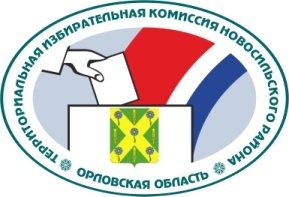 ОРЛОВСКАЯ ОБЛАСТЬТЕРРИТОРИАЛЬНАЯ ИЗБИРАТЕЛЬНАЯ КОМИССИЯНОВОСИЛЬСКОГО РАЙОНАРЕШЕНИЕ           23 марта 2021 г.                                                                  № 6/7г. НовосильО внесении изменений в состав участковой избирательной комиссии избирательного участка № 539В соответствии со статьями 26, 27, пунктом 11.1 статьи 29 Федерального закона от 12 июня 2002 года № 67-ФЗ «Об основных гарантиях избирательных прав и права на участие в референдуме граждан Российской Федерации», на основании документов, представленных Новосильским районным отделением ОРЛОВСКОГО ОБЛАСТНОГО ОТДЕЛЕНИЯ политической партии "КОММУНИСТИЧЕСКАЯ ПАРТИЯ РОССИЙСКОЙ ФЕДЕРАЦИИ", территориальная избирательная комиссия Новосильского района РЕШИЛА:1.  Досрочно прекратить полномочия члена участковой избирательной комиссии избирательного участка № 539 с правом решающего голоса Свешникова Игоря Николаевича, предложенного для назначения Новосильским районным отделением ОРЛОВСКОГО ОБЛАСТНОГО ОТДЕЛЕНИЯ политической партии "КОММУНИСТИЧЕСКАЯ ПАРТИЯ РОССИЙСКОЙ ФЕДЕРАЦИИ".2.  Назначить членом участковой избирательной комиссии избирательного участка №539  с правом решающего голоса из резерва составов участковых комиссий Орловской области для территориальной избирательной комиссии Новосильского района Зубову Тамару Павловну, предложенного для назначения Новосильским районным отделением ОРЛОВСКОГО ОБЛАСТНОГО ОТДЕЛЕНИЯ политической партии "КОММУНИСТИЧЕСКАЯ ПАРТИЯ РОССИЙСКОЙ ФЕДЕРАЦИИ".3.  Предложить Избирательной комиссии Орловской области исключить из резерва составов участковых комиссий Орловской области для территориальной избирательной комиссии Новосильского района Зубову Тамару Павловну.4.  Направить настоящее решение в Новосильское районное отделение ОРЛОВСКОГО ОБЛАСТНОГО ОТДЕЛЕНИЯ политической партии "КОММУНИСТИЧЕСКАЯ ПАРТИЯ РОССИЙСКОЙ ФЕДЕРАЦИИ", Избирательную комиссию Орловской области, участковую избирательную комиссию избирательного участка №539.5.  Контроль за исполнением настоящего решения возложить на секретаря территориальной избирательной комиссии Новосильского района.6.  Разместить настоящее решение на сайте территориальной избирательной комиссии Новосильского района в информационно-телекоммуникационной сети «Интернет».Председатель территориальнойизбирательной комиссии 					         Е.А. ХолодоваСекретарь территориальнойизбирательной комиссии      					         М.М. Салькова